Molarity PhET Lab	Name _______________________________________Chemistry: BeckeEither go directly to https://phet.colorado.edu/en/simulation/molarity , or go to phet.colorado.edu, search “molarity” and select Molarity (HTML5)Have you ever made lemonade or Kool Aid with powdered drink mix? Sometimes you make it too weak and sometimes it may turn out too strong!Look at the simulation.The first slider is the “Solute Amount”. This is the amount of the solid (powder) you’re adding.The second slider is the “Solution Volume”. This is how much you’ll wind up with in your glass or pitcher.The slider to the right is “Solution Concentration”. This is a good indication of if the Kool Aid is weak, strong or just right.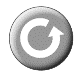 When you first open the simulation it gives you what looks like a pretty weak drink. What are two ways of making the drink stronger? Move just one slider to make a change that works, then hit the reset button  and make a second change that works.  Write your answers below:______________________________________________________________________________________________________________________________________________________________In Chemistry, we often want to do numerical calculations, so first hit “reset”, then hit the “Solution values” checkbox. You should see that the Solute Amount (moles) = 0.500 mol, the Solution Volume (Liters) = 0 .500 L, and the Solution Concentration (Molarity) = 1.000 M.Play with the sliders and find other values for moles and Liters that will result in a Molarity of 1.000 MWhat do you notice about the values?_________________________________________________________________________________________________________________________________________________________________________________________________________________________________________________________________________________The concentration or strength of a solution is called its Molarity which is a ratio of the solute amount in moles divided by the solution volume in liters. We can write the formula:The units for molarity are moles per liter or This equation can be rearranged to solve for volume or for number of moles:Using the equations, determine the Solute Amount (moles) and the Solution Volume (Liters) that would create a 0.800 molar solution of drink mix in each situation below.Now, check your answers using the simulation.Looking at your data, for a given molarity, if you have more volume of solution, what happens to the number of moles of solute contained in that solution?_________________________________________________________________________________________________________________________________________________________________________________________________________________________________________________________________________________Molarity Practice CalculationsCalculate the missing values in the table:Now, check your answers using the simulation.Answer True or False:Calculating GramsIf you wanted to make 0.800 Liters of a 0.531 M solution of Nickel(II) chloride, NiCl₂, how many grams of NiCl₂ would you need?A problem like this first requires you to identify how many moles of NiCl₂ using a molarity formula, and then to convert that number of moles to grams using the molar mass of NiCl₂.First, identify your known variables (leave one blank): ____________ M ____________ mol ____________ LNow, circle the version of the molarity equation that would be most easy to work with (with your unknown on the left):Next, use that equation to solve for your unknown value. (show work)Now that you know the number of moles, you will need the molar mass of NiCl₂ to calculate the grams of NiCl₂.Calculate the molar mass of NiCl₂ here, showing your work:Now, use the unit cancelling method to determine the grams of NiCl₂ required:In the simulation, switch the Solute from Drink Mix to Nickel(II) chloride by clicking on the box below the beaker. Adjust the sliders to check your answer with the simulation.DilutionReset the simulation and set the quantities at 0.250 mol of Drink Mix in 0.200 L of solution. Enter the molarity in the table below.Now we are going to dilute the solution only by sliding the second slider and changing the volume (adding more water). Complete the first four columns of the table, indicating if the number of moles increased, decreased or remained the same.:Now multiply the liters (column 2) by the molarity (column 3) and enter that value in the last column.What do you notice?______________________________________________________________________________________________________________________________________________________________________________________The Molarity formula can be rearranged to solve for number of moles: .Notice that diluting the solution results in the same number of moles. Therefore, since  remains the same, the quantity  will remain constant.Since this is the case, we can use the following formula for dilutions:The initial molarity times the initial volume equals the new molarity times the new volume.Calculate the missing quantities in the tableNow check your answers with the simulationSaturated SolutionsIn the simulation, switch the Solute from Drink Mix to Copper(II) sulfate by clicking on the box below the beaker. Adjust both sliders to the bottom so that you have 0.000 moles and 0.200 L.Slowly raise only the Solute Amount by (about) 0.070 moles and watch the Solution Concentration change.Does the molarity continue to change? Why or why not?______________________________________________________________________________________________________________________________________________________________________________________What do you notice on the bottom of the container as you continue to add additional solute to the container?______________________________________________________________________________________________________________________________________________________________________________________Solute Amount (moles)Solution Volume (Liters)Solution Concentration (Molarity)1.000 M1.000 M1.000 M1.000 MmolesLitersMolarityShow CalculationsExample:0.500 mol0.800 M0.800 mol0.800 M0.256 L0.800 M0.661 L0.800 M0.665 mol0.800 MmolesLitersMolarityShow Calculations0.887 mol1.590 M0.830 L0.360 M0.750 mol0.295 L0.908 mol1.552 M0.205 mol0.880L0.205 mol1.025 MTFHaving more moles of solute definitely means a higher concentration (molarity) solutionExplain:TFHaving a greater volume definitely means a lower concentration (molarity) solutionExplain:TFWith a given number of moles of solvent, the solution will always have the same concentrationExplain:molesLitersMolarityDid the moles increase, decrease or stay the same?0.250 mol0.200 L0.355 L0.426 L0.520 L0.726 L0.881 LInitial Molarity ()Initial Volume ()Final Molarity ()Final Volume ()2.000 M0.500 L1.00 L2.500 M0.200 L0.500 M0.215 M0.785 L0.897 L1.941 M0.306 L0.832 M2.280 M0.368 L0.562 LmolesMolarity (M)0.0000.000 0.0710.1400.2090.2800.3490.420